AKTUÁLIS HÍREINKOktóber 5-én – a nyíregyházi esperesi kerület egyházközségeinek közös programjaként – gyalogos zarándoklatot szerveztünk Máriapócsra. Október 6-án pedig az autóbuszos zarándokok számára adatik meg a lehetőség, hogy részt vegyenek az Istenszülő Oltalma búcsúján.Véradásban kérünk segítséget Németh György műtét előtt álló testvérünk számára. Aki vállalja, hogy „a vérét adja” Gyuri bácsiért, egyeztessen vele, vagy jelentkezzen a parókusnál. A Halottak Napjához kapcsolódó, elhunytjainkért felajánlott szentmiséket okt. 31 – nov. 4. között tartjuk. A hramotás, azaz név szerinti megemlékezéssel egybekötött Szent Liturgiát október 31-én 17.30-kor végezzük. A név szerinti megemlékezéseket az előtérben elhelyezett lapon kérhetjük.A Temetkezési Válallat megtisztelő felkérésére idén mi leszünk a „gazdái” a Hősök Temetőjében végzett Halottak Napi imádságnak, amelyen a testvéregyházak lelkipásztorai és hívei is részt vesznek. Erről a megrendítő kegyeleti helyről már sok nyíregyházi sem tudja, hogy voltaképpen hol is fekszik, még kevésbé azt, hogy miképp került oda. Az első világháború idején ebben a városrészben, a huszár laktanya szomszédságában működött az Osztrák-Magyar Monarchia egyik legnagyobb hadikórháza. Ehhez a kórházhoz tartozott a temető is. A sírkert ma kegyeleti parkként működik, ahol kilenc nemzet katonái nyugszanak.Az alkonyati zsolozsmát és a halotti megemlékezést Püspök Atya végzi, november 2-án, szombaton 16.30 órakor. A vecsernye alatt gyertyát gyújtunk a közel háromezer elesett katona sírjánál.Amennyiben az időjárás nem engedi a szabad téri együttlétet, úgy a vecsernyére templomunkban kerül sor.*	*	*	*	*Képviselőtestületünk vecsernyei részvételének e havi rendje:Október 5. Dankó Ildikó			   Október 6.     dr. Fedor LászlóOktóber 12. Gagna Sándor			   Október 13.   Hamza Bertalan Október 19. Humicskó Ferenc		   Október 20. Iváncsik Istvánné 			Október 26. Kondra Rudolfné		   Október 27. Kunsági Dánielné*	*	*	*	*Görögkatolikus Parókia, Nyíregyháza, Legyező u. 3.www.kertvarosigorogok.huTel. 42/341-257; 30/415-50-92; E-mail: obbagyl@upcmail.huFelelős kiadó: Dr. Obbágy László parókusA KERTVÁROSI GÖRÖGKATOLIKUS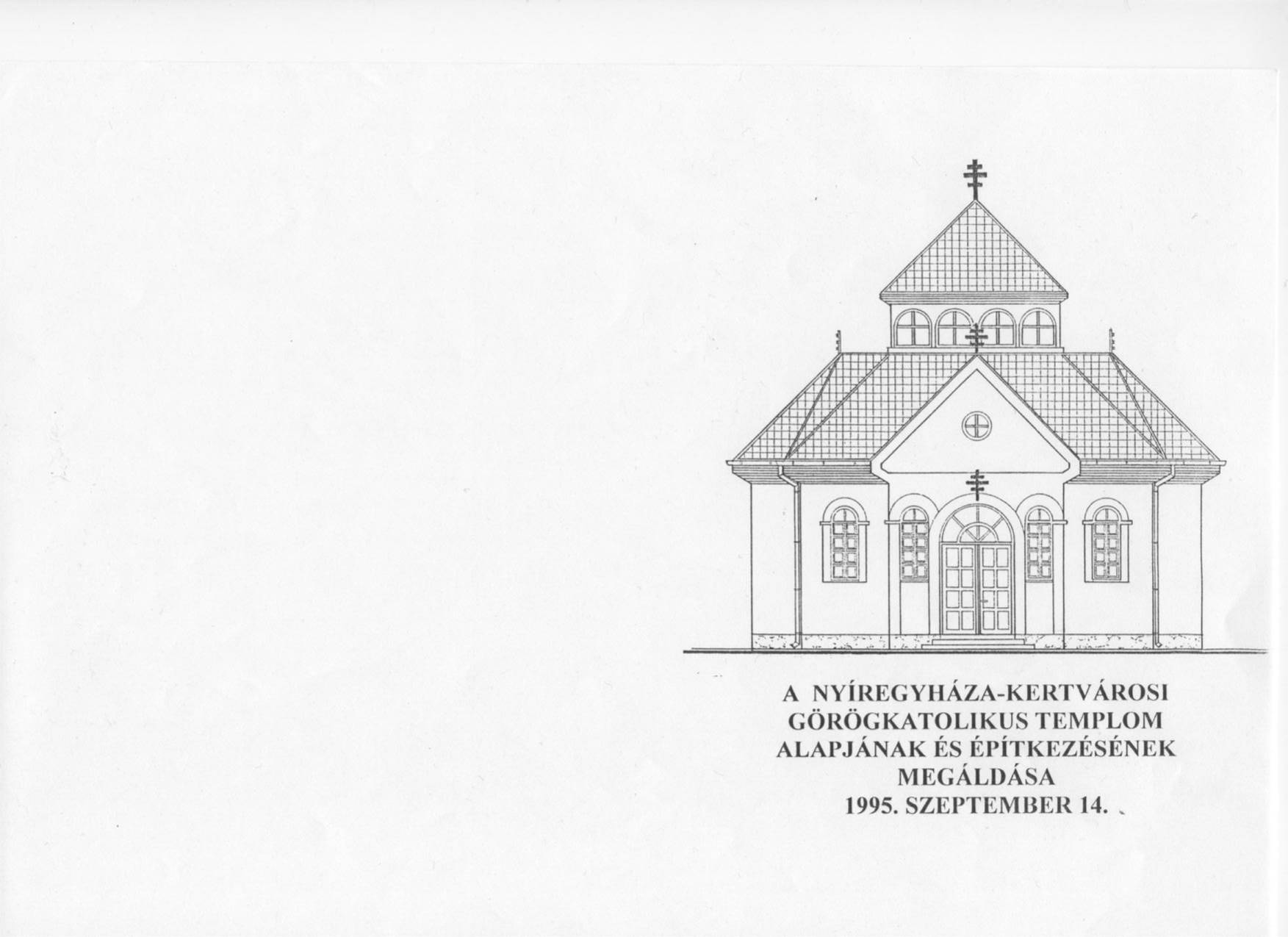            EGYHÁZKÖZSÉG ÉRTESÍTŐJELEGYEZŐ2013. OKTÓBERKOVÁCS CSABA PAPNÖVENDÉKÜNKDIAKÓNUSSÁ SZENTELÉSÉNEK ÜNNEPEKocsis Fülöp püspök atya 2013. október 26-án a fél tízkor kezdődő püspöki Szent Liturgia keretében diakónussá szenteli templomunkban Kovács Csabát, egyházközségünk papnövendékét. Örömünnep ez a nap mindnyájunknak, hiszen a hivatás kiteljesedése nem csupán a meghívottnak ajándék, hanem annak a közösségnek is, amelyben a hivatás megfogant.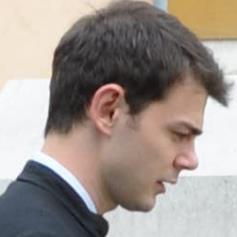 Örüljünk és imádkozzunk együtt ezen a szép ünnepen, hálát adva papnövendékünkért, s továbbra is kérve az aratás Urát: adjon munkásokat aratásába, s ajándékozza meg mustármagnyi közösségünket megszólított, a papi vagy szerzetesi hivatást szívükben forgató és Isten hívó szava mellett dönteni képes fiatalokkal. „Szólj, Uram, hallja a te szolgád!”A diakonátus az egyházi rend papszentelést megelőző, első fokozata. A diakónussá szentelt személy már a klérus tagja, de a szentségek kiszolgáltatását még nem végzi. A diakónus szó szolgát jelent. Feladata a szolgálat a liturgia és a közösség asztalánál, azaz az oltárnál és a szeretetszolgálat minden területén.Csaba főpásztori dispozíciója Máriapócsra szól. Diakónusként ott találkozhatnak vele vasárnaponként a pócsi hívek, illetve a búcsúk alkalmával a zarándokok. Diakónusi szolgálata néhány hónaptól akár egy évig is tarthat, s ezt követően kerül majd sor pappá szentelésére.Október 26-án imáinkban kérjük együtt Csaba diakónusi szolgálatához s egész élete egyházi munkálkodásához a Szentlélek kegyelmét!ZARÁNDOKLAT BÉCSBENovember 9-10-én, az első, Bécsben található máriapócsi kegykép 1696. novemberi könnyezésének idejéhez kapcsolódva, görögkato-likus zarándoklatot szervez az egyházmegye Bécsbe.Egyházközségünk közvetlenül nem kapcsolódik a szervezéshez, de ha valaki szeretne részese lenni ennek a várhatóan szép és gazdagító lelki élménynek, a parókus segítségével tud zarándokcsoportot találni magának.*	*	*	*	*NYÍLT NAP A HAJDÚDOROGI GIMNÁZIUMBANNyílt napot tart a hajdúdorogi Szent Bazil Görögkatolikus Gimnázium, Szakközépiskola és Kollégium október 11-én, pénteken 9-12 óra között. Az intézményben a négyosztályos gimnáziumi képzésben biológia, kémia és számítástechnika emelt szintű osztályok vannak, és emelt óraszámban folyik az idegen nyelvek oktatása is. Emellett hatosztályos gimnáziumi képzés, valamint vendéglátás/turisztikai és mezőgazdasági szakközépiskolai osztályok is indulnak.Jó szívvel biztatjuk pályaválasztási döntés előtt álló fiataljainkat: válasszák hajdúdorogi görögkatolikus iskolánkat!*	*	*	*	*TERMÉSZETBENI ADOMÁNYOK A SZEMINÁRIUMNAKSoltész János szemináriumi rektor levélben fordult a hívékhez, amelyben a papnövendékek ellátásához kér természetbeni adományokat. Aki ilyen módon segíteni tud, kérjük, jelezze.*	*	*	*	*GYŰJTÉS AZ ÖRÖKÖSFÖLDI TEMPLOM ÉPÍTÉSÉREEgyházközségünk anyagiakban szerény közösség. Mégis úgy véljük: miként mi is kaptunk segítséget más egyházközségektől templomunk építésében, nekünk is lelkiismereti kötelességünk segíteni az Örö-kösföldön sok-sok nehézséggel küzdő templomépítési munkákat. A Nyíregyházi Esperesi Kerület közös gyűjtést tart erre a célra október 27-én. Legyünk nagylelkűek! Istent – aki jókedvű adakozót szereti – nagylelkűségben nem lehet felülmúlni.„Mert Krisztus jó illata vagyunk Isten dicsőségére mind az üdvözülők, mind az elkárhozók között...” (2Kor 2,15)Egy idős férfi ezt mondta egyszer: tudja, mit ér az ember, ha vén? Semmit. A nagy akaraterőmből megmaradt az akarat, és elszállt az erő. Így pedig nem érdemes élni.Igaz ez? Valóban annyit ér egy ember, amennyit teljesít? Akkor egy csecsemő sem ér semmit, csak gond és munka van vele. És csak fizikai teljesítménnyel gazdagíthatjuk magunk körül az életet? Akkor miért mondta egy sokat dolgozó férfi az évek óta ágyban fekvő beteg anyósának egy este: Mama, ha maga nem lenne, nem bírnánk ki az életet. Mert annak az idős asszonynak a szíve tele volt derűvel, szeretettel, megértéssel, hálával, mert tele volt Krisztussal. Jézus Krisztussal töltötte a napjait otthon egyedül, és Krisztus jó illata áradt belőle este, amikor hazajött a család. Ezt lehet betegen és idős korban is „teljesíteni".Mit ér az ember, ha vén? Nagyon sokat érhet, ha nem a maga keserűsége, hanem Krisztus illata árad belőle. Azt a fontos szolgálatot végzik az ilyen öregek, amit a nagyvárosban a parkok. Kémények ezreiből dől a füst, de a fák oxigénnel tisztítják a levegőt. A füstöt mindenki látja, a fákból áradó oxigént nem. Ok úgy vannak jelen, hogy hatnak, áldásukat érzi a környezetük. Akkor derül ki, mit jelentettek, amikor már nincsenek.Egy erőtlen, magatehetetlen idős ember is sokat jelenthet a környezetének, ha olyan lelki kincseket tud adni, amelyekre nekik szükségük van, de nem tudnak hozzájutni. Egy Jézusban hívő, vele lelki közösségben élő, az ő igéjével táplálkozó, az imádság csendjében formálódó idős ember kimondhatatlan áldássá lesz mások számára. Sáfár lesz, közvetít Isten és a hajszában őrlődök között. Ha nem önmagával van tele, hanem Isten szeretetével, nem a magáét mondja, hanem helyén mondott igét. Legyünk hálásak az ilyen öregeknek, s készüljünk magunk is ilyen öregségre!Cseri Kálmán elmélkedését dr. Tóth Illés tette közkinccsé.